Cover LetterRABINDRA.332869@2freemail.com  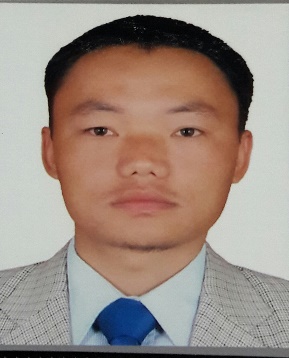 To Kind Attention:Human Resources Department,Dear Sir/Madam,It is with pleasure I take this opportunity to forward myself for your kind perusal. On the accompanying CV, I have set out those of my qualification and experiences, that I am sure will help you most in considering my application.Should an interview be result of this application I will be prepared to elaborate further or forward my credentials, should the need arise. I appreciated your kind help.I would like to thank you for your time and look forward for any reply.Yours truly,Rabindra RABINDRA POST APPLY FOR: Dental Hygienist/Dental Allied Healthcare (DHA)                      PROFESSIONAL PROFILE:                    Seeking a challenging position with a progressive organization that will effectively utilize my knowledge and expertise, where I can grow with the organization and prove to be an asset for its effective functioning, be a team player for the achievement of organizational goals and its success.KEY SKILLS:Flexible and supportive team player with the ability to work to tight timescalesExcellent verbal and written communications skills Capacity to work on own initiative as demonstrating a high level of team contributionCapable of managing stress as well as remaining calm under pressureQuick thinker and learner with the ability to multi-task.              EDUCATIONAL ATTAINMENT:Dental Hygienist Dental Allied Healthcare Approved from Dubai Health Authority(DHA)Dental Hygienist from Council for Technical Education and the Vocational Training (CTEVT) Kantipur School of Dentistry collage Kathmandu Nepal in 2003.Professional Certificate Level from National Institutes of open schooling New Delhi India.                  COMPUTER KNOWLEDG:Basic computer knowledge such as MS word, MS excel email and internet.                    WORKING EXPERIENCEWorked at Himal Dental Hospital& Institute of Dental Science Kathmandu Nepal from 1st May 2010 to 30th June 2016.Worked at Damak Hospital of Dental Department from 1st January 2008 to 21th April 2010.                            DUTIES AND RESPONSIBILITIESproviding dental health education about tooth care and dietremoving plaque and calculus by scaling and polishing teethtaking impressions and/or dental radiographs of teethapplying prophylactic/antibacterial materials, fissure sealants and topical fluorides to help prevent tooth decaycarrying out screening and monitoring procedurestreating and helping to prevent gum diseaseensuring that sterile conditions are maintainedoffering advice and encouragement to patientsworking closely with and under the instruction of dentistsusing a range of dental instrumentskeeping up to date with new developments within the profession and maintaining patient dental recordsPERSONAL INFORMATIONNationality		: NepaleseDate of Birth	: 21 Sep 1980Address                  : Dharan Sunsari, NepalMarital Status	: Married Sex			: MaleLanguage		: English, Nepali & Hindi PASSPORT DETAILSPassport Issue			: 30th Oct 2015Passport Expiry			: 29th Oct 2025I hereby certify that the above information mention is true and correct to the best of my knowledge and belief. 	